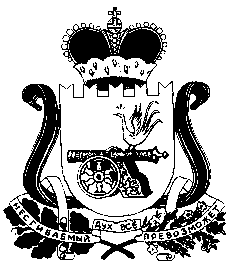 АДМИНИСТРАЦИЯ СТАБЕНСКОГО СЕЛЬСКОГО ПОСЕЛЕНИЯ СМОЛЕНСКОГО РАЙОНА СМОЛЕНСКОЙ ОБЛАСТИП О С Т А Н О В Л Е Н И Еот «06»  сентября 2019 года    № 52 «Об утверждении списка невостребованных земельных долей участников долевой собственности на земельный участок из земель сельскохозяйственного назначения  в границах  АОЗТ «Жуково» Стабенского сельского поселения	Смоленского района Смоленской области»В соответствии  с Федеральным законом от 24.07.2002 № 101-ФЗ «Об обороте земель сельскохозяйственного назначения», рассмотрев список  невостребованных земельных долей, который был опубликован  в газете «Смоленская газета»  № 40 от 24 октября 2018 года, размещен на информационных щитах, расположенных на территории Стабенского сельского поселения Смоленского района Смоленской области, протоколы общего собрания собственников земельных  долей, не принявших решение  по вопросу  о невостребованных земельных долях, Администрация  Стабенского сельского поселения Смоленского района Смоленской области ПОСТАНОВЛЯЕТ:1. Утвердить прилагаемый список невостребованных земельных долей участников долевой собственности на земельный участок из земель сельскохозяйственного назначения в границах АОЗТ «Жуково» Стабенского сельского поселения Смоленского района Смоленской области (Приложение №1).2. Обратиться в Смоленский районный суд Смоленской области с исковым заявлением о признании права муниципальной собственности Стабенского сельского поселения Смоленского района Смоленской области на земельные доли, признанные в установленном Федеральным законом от 24.07.2002  № 101-ФЗ «Об обороте земель сельскохозяйственного назначения» порядке невостребованными.3. Опубликовать настоящее постановление в газете «Сельская правда» и разместить на официальном сайте Администрации Стабенского сельского поселения Смоленского района Смоленской области http://stab.smol-ray.ru/.4. Контроль за исполнением настоящего постановления оставляю за собой.Главы муниципального образования Стабенского сельского поселенияСмоленского района Смоленской области                               Д.С. ЧекрыжовПриложение №1к постановлению администрации Стабенского сельского поселения Смоленского района Смоленской области от 06.09.2019 №Список невостребованных земельных долей участников долевой собственности на земельный участок из земель сельскохозяйственного назначения в границах АОЗТ «Жуково» Стабенского сельского поселения Смоленского района Смоленской областиЗемельные доли в размере 4,6 га каждая, полученные в результате приватизации следующими лицами:Авдеенков Николай ВасильевичАвдеенкова Антонина НиколаевнаАгеев Виктор ИвановичАгеева Марина ТомовнаАдамов Николай АртемовичАкимов Алексей ВячеславовичАкимов Вячеслав АкимовичАкимова Антонина ИвановнаАкимова Нелли ЛеонидовнаАлександрова Тамара ВладимировнаАлексеенков Виктор ЕфимовичАлексеенкова Александра ВасильевнаАлексеенкова Антонина СтефановнаАлексеенкова Мария ИвановнаАлесина Лидия АндреевнаАлимова Матрена УстиновнаАлтухов Алексей ФедоровичАлтухов Григорий ФедоровичАлтухов Сергей ПетровичАлтухова Валентина СергеевнаАлтухова Татьяна ДмитриевнаАлферова Людмила ИвановнаАлфименкова Анна СеменовнаАлфимцев Анатолий СеменовичАлфимцева Нина НиколаевнаАлымова Ольга АлександровнаАндреев Василий МатвеевичАндреенок Валентина ГригорьевнаАндреенок Владимир НиколаевичАндрейкина Александра АрсентьевнаАнисимова Людмила НиколаевнаАнисимова Юлия МихайловнаАнтипов В ДАнтипов Владимир МихайловичАнтипов И ГАнтипов Иван ПавловичАнтипова Анна ИвановнаАнтипова Варвара ИвановнаАнтипова Мария ТихоновнаАнтипова Мария ФилимоновнаАнтипова Полина ФроловнаАнтоненков Е МАнтонов Владимир ДемьяновичАртюхова Татьяна ГригорьевнаАтрашкова Зинаида ВасильевнаБакустина Марина АнатольевнаБалашова Светлана АлександровнаБармаков Александр ИвановичБацагин Анатолий СергеевичБацагина Раиса ИльиничнаБезрученков Александр МихайловичБезрученков Александр МихайловичБезрученков Андрей МихайловичБелинская Надежда ВладимировнаБелинский Владимир ИвановичБелинский Иван ВладимировичБелинский Эдуард СтаниславовичБелкин Александр ВалентиновичБелкина Татьяна ГригорьевнаБерезин Александр ПетровичБерезина Марина ВладленовнаБерезинская Наталья ВасильевнаБерестнева Ефросинья ГригорьевнаБессонов Владимир АлександровичБессонова Мальвина ИгнатьевнаБехова Светлана ФедоровнаБизюков Петр МихайловичБизюкова Александра ИвановнаБизюкова Валентина ПетровнаБизюкова Елена ДмитровнаБизюкова Ефросинья ОсиповнаБлохин Александр АлексеевичБлохин Алексей ИвановичБогомолова Галина НиколаевнаБолотина Надежда ИвановнаБормаков Александр ИвановичБородавкина Валентина ИвановнаБотвинин Виктор ВасильевичБотвинина Дарья МБублик Аркадий СтепановичБуваева Вера ПавловнаБуевич Елена ГеннадьевнаБуйко Александр МихайловичБуйко Александра НиколаевнаБуканина Светлана ПавловнаВасиленков Евгений АлексеевичВасиленкова Елена ЕвгеньевнаВасиленкова Ольга ГеоргиевнаВасильев Владимир ДмитриевичВасильев П ДВасильев Петр РомановичВасильева Анастасия АндреевнаВасильева Галина ПетровнаВасильева Ольга РомановнаВасильева Татьяна АнатольевнаВасильков Сергей НиколаевичВинокурова Евдокия ИвановнаВиткене Галина ИвановнаВознова Елена ГеннадьевнаВойцеховская Элеонора МатвеевнаВолков Александр ИвановичВолков Евгений ИвановичВолков Иван НикифоровичВолков Михаил АнтоновичВолкова Антонина ВладимировнаВолкова Людмила ИльиничнаВолкова Т ЛВолокитин Петр ДмитриевичВолосов Виталий БорисовичВолосова Галина ВикторовнаВоробьев Андрей ВалерьевичВоробьева Ирина ФедоровнаВоробьева Надежда ИвановнаГавриченкова Алина ЕвгеньевнаГавронская Татьяна ВасильевнаГалаева Вера ВасильевнаГализа Нина НиколаевнаГалкин Геннадий АлексеевичГамеза Виктор НиколаевичГераськина Валентина СеменовнаГериш Надежда ГригорьевнаГериш Онуфрий ДмитриевичГлинкина Александра ГригорьевнаГлушакова Тамара НиколаевнаГолешов Владимир ДмитриевичГолешова Наталья ВладимировнаГоловицкая Анастасия ДмитриевнаГоловицкая Нина ПавловнаГолощапова Мария НиколаевнаГончарук Жанна ВасильевнаГорбатенкова Надежда ФедоровнаГорбатов Юрий АлексеевичГорбачева Мария ПавловнаГорбачева Надежда ФедоровнаГорбачева Татьяна НиколаевнаГорбунов Алексей ИвановичГрачева Татьяна ИвановнаГридинина Е ДГринаш Владимир РомановичГрипалев Анатолий ИвановичГрипалев Евгений ИвановичГрипалев Сергей ЕвгеньевичГрипалева Анна СеменовнаГрипалева Мария АфанасьевнаГрипалева Нина АлександровнаГрипалева Нина ПетровнаГришина Ирина МихайловнаГрищенкова Нина ЛаврентьевнаГрудинина Татьяна ИвановнаГрушина Екатерина ЕгоровнаГуделов Михаил КонстантиновичГуркин Василий МихайловичГуркина Татьяна СергеевнаГусейнов Гусейн РомазановичДавыденкова Лидия АлексеевнаДавыденкова Ольга АлексеевнаДадаева Алла РостиславнаДемченков Владимир СтефановичДемченкова Елена НиколаевнаДемченкова Надежда АнатольевнаДеркач Валентин ИлларионовичДеркач Иосиф ГригорьевичДмитриев Виктор ИвановичДмитриев Владимир АкимовичДмитриева Феодосия АгафьевнаДодженков Михаил ИвановичДорожкина Нина ВасильевнаДрагунова Екатерина ЯковлевнаДроздова Валентина ИвановнаДроздова Нина НиколаевнаДулайкина Антонина МихайловнаЕгоренков Александр АнатольевичЕгоренков Александр ГригорьевичЕгоренков Александр ДмитриевичЕгоренков Алексей МихайловичЕгоренков Анатолий ПетровичЕгоренков Геннадий АнатольевичЕгоренкова Антонина АлександровнаЕгоренкова Домна КузьминичнаЕгоренкова М.ИЕгоренкова Наталья АлександровнаЕлисеев Степан АндреевичЕлисеева Нина НиловнаЕлисеева Ольга ВладимировнаЕмельянчик Феофания ФилипповнаЕпишкина Мария ФилипповнаЕрмаков Дмитрий ВасильевичЕрмаков Михаил МоисеевичЕрмаков Николай НиколаевичЕрмакова Екатерина СерафимовнаЕрмакова Наталья ИвановнаЖелезко Антон АнатольевичЖелнин Виктор АлександровичЖелнина Светлана ДмитриевнаЖелудов Николай ЯковлевичЖеребнюк Александр АлексеевичЖеребнюк Валентина АлександровнаЖитушкин Василий ПавловичЖитушкин Виталий ВасильевичЖитушкин Петр НикитьевичЖукова Нина ПетровнаЖунина Татьяна АнатольевнаЖуравлева Ирина ВасильевнаЗаблоцкая Вера ФедоровнаЗаварзин Александр МихайловичЗайцева Светлана ЕгоровнаЗаламаев Петр СеменовичЗаломаева Наталья ПетровнаЗахаров Александр ВитальевичЗахаров Иван ЛукичЗахаров Иван ЛукьяновичЗахарова Анна МихайловнаЗахарова Варвара АнисимовнаЗахарова Галина ВладимировнаЗахарова Мария СеменовнаЗеленов Александр ИосифовичЗеленов Анатолий АлександровичЗеленов Сергей АнатольевичЗеленова Евдокия АЗеленова Ефросинья ТарасовнаЗинченко Константин ВалерьевичЗолотов Александр АртуровичЗуева Мария МинаевнаЗыкалова Надежда АлексеевнаИванов Иван ИвановичИванов Сергей ВладимировичИванова Е КИванова Нина СтефановнаИвашнев Владимир НиколаевичИвашнев Николай ДенисовичИвашнева Мария АнтоновнаИгашев Игорь ВикторовичИгнащенков Николай ПетровичИзотова Надежда ВасильевнаИльюшкин Леонид БорисовичИльюшкина Галина ВикторовнаИльющенков Виктор ПетровичИльющенкова Галина ДмитриевнаИсаев Илья АлексеевичИсакова Галина ГригорьевнаИсакова Галина ГригорьевнаКазаков Владимир ВасильевичКазакова Надежда ИвановнаКазаченок Нина СергеевнаКайгородов Валерий ИвановичКалачев Владимир ВасильевичКалачева Татьяна ВладимировнаКалиниченко Виктор ПетровичКаминская Наталья ИльиничнаКаминский Василий БорисовичКапитанец Ольга ЮрьевнаКапустина Ксения ЕгоровнаКардонов Виктор ВладимировичКардонова Анна ФедоровнаКарпекин Дмитрий ПетровичКарпекин Иван ВасильевичКарпекин Михаил ДмитриевичКарпекин Петр ДмитриевичКарпекина Екатерина НиколаевнаКарпекина Нина ИвановнаКарпелева Рива ИосифовнаКарпенков Виктор ВасильевичКарпенкова Елена АлександровнаКириченко Геннадий НиколаевичКиселева А.СКислякова Ольга ФедоровнаКлебанов Михаил СеменовичКлебанова Вера КарповнаКлещев Виктор АрсентьевичКлещев Николай Арсентьевич; Клещева Ала СтепановнаКлимов Сергей АлександровичКлинков Николай АнатольевичКлинкова Анна ФилипповнаКлинкова Светлана НиколаевнаКлюева Антонина ВасильевнаКлюйбин Иван МихайловичКлюйбина Александра ТитовнаКовалев Алексей ЮрьевичКовалева Валентина ДмитриевнаКоваленкова Вера ВасильевнаКовальков Леонид ГерасимовичКовальков Николай ГригорьевичКовалькова Валентина ЕгоровнаКовалькова М АКовалькова Надежда МихайловнаКовалькова Тамара НиколаевнаКовальчук Любовь ИвановнаКозерук Елизавета КонстантиновнаКозлов Александр ВладимировичКозлов Андрей АлександровичКозлова Александра АнтоновнаКозлова Людмила ЮрьевнаКолденкова Галина МихайловнаКолядченков Степан КорнеевичКолядченкова А ЕКомаровская Франа ФранцевнаКомаровский Станислав НиколаевичКондратов Геннадий ФедоровичКондрашова Анастасия ДенисовнаКондрашова Евдокия ИвановнаКондрашова Татьяна ПетровнаКоникин Федор ФомичКонилина Е.ВКоновалов Петр ПавловичКоробанов Юрий АнатольевичКоробанова Елена ВладимировнаКоробова Зинаида АндреевнаКорогодов Михаил ЯковлевичКоролев Александр ВасильевичКоролев Вячеслав ТимофеевичКоролева Антонина ГавриловнаКоролева Вера ПавловнаКоролева Л ВКорольков Владимир ПетровичКоролькова Лидия ВладимировнаКоротаева Екатерина МихайловнаКоршаков Юрий ВладимировичКоршакова Раиса МихайловнаКоршков Михаил ЕфимовичКоршкова Мария ВасильевнаКоршунова Елена ЕвгеньевнаКостромин Анатолий АндреевичКостюкова Ирина АлександровнаКотов Алексей ИвановичКотов Виктор ЕфимовичКотова Александра МихайловнаКотова Евгения АлександровнаКотова Лидия ИвановнаКрасиков Павел ВалерьевичКривенкова Надежда ПонкратьевнаКриврзерцева Ю.Ф.Кривцова Татьяна ПавловнаКруглий Сергей НиколаевичКрупская Альвина ПетровнаКудрявцев Виктор ВасильевичКудрявцева Светлана ЗаломаевнаКузичкин Валентин ВалентиновичКузнецова М.А.Кузьменкова Галина АлександровнаКузьменкова Татьяна СтефановнаКузьмин Борис ЛеонтьевичКузьмин Василий ИвановичКузьмина Наталья ВикторовнаКупершток Екатерина ИосифовнаКупреев Иван ВасильевичКупреева Мария СидоровнаКупреева Татьяна НикитьевнаКурбанов Мирзабек Рзабек оглыКурбанова Александра ВасильевнаКушнерев Николай ФилипповичЛарионов Анатолий НиколаевичЛарионов Николай ИвановичЛарионова Т ИвановнаЛарченкова Пелагея ДмитриевнаЛарченкова Полина ТарасовнаЛебедев Владимир ВикторовичЛевченкова Ульяна ФедотовнаЛевшина Антонина ДаниловнаЛейпияйнен Зоя ВасильевнаЛеонтьев Михаил ВасильевичЛепёшкин Владимир ВалентиновичЛесько Наталья ПетровнаЛобачев Сергей АлексеевичЛобова Зельма КарловнаЛоенкова Евдокия ИвановнаЛопатина Мария ЕфимовнаЛосева Ефросинья ИвановнаЛупенков Николай НиколаевичЛупенков Петр НиколаевичЛупенкова Надежда АрсентьевнаЛуцук Александр ЗиновьевичЛуцук Николай ЗиновьевичЛысенкова Людмила СергеевнаМакаренков Алексей АртемовичМакаренков Анатолий АнатольевичМакаренков Анатолий СтепановичМакаренков Игорь АлександровичМакаренков Михаил ИвановичМакаренкова Александра ИвановнаМакаренкова Галина ВасильевнаМакаренкова Галина ВладимировнаМакаренкова Екатерина КонстантиновнаМакаренкова Надежда АфанасьевнаМакаренкова Ольга АртемовнаМакаров Владимир СергеевичМакарова Любовь ИвановнаМакарцева Анастасия ВасильевнаМакраусов Александр АлексеевичМаксютенко Елена ДемьяновнаМакурина Анна НиколаевнаМалахов Виктор ИвановичМальчаков Алексей ФроловичМальчакова Валентина ВасильевнаМартынова Анна НиколаевнаМартьянова Марина АрнольдовнаМарфина Ольга ВладимировнаМарцева Раиса ИвановнаМасальцева Татьяна МихайловнаМаслаускас Адольф ВладовичМатвеев Геннадий АлександровичМатвеева А АМатвеева Анна АфанасьевнаМатвеева Анна НиколаевнаМатвеева Мария ЕоровнаМатвеенков Виктор ЯковлевичМатвеенков Владимир ТарасовичМатвеенков Николай ЯковлевичМатвеенкова Ирина АлександровнаМелентьева Светлана РостиславнаМелешкин Петр ДмитриевичМелешкина Елена ВикторовнаМетлашкова Л ММикишанов Владимир ДмитриевичМикишанов Дмитрий АфанасьевичМикишанова Ксения ИвановнаМинченкова Людмила ВасильевнаМихайленко Раиса ИвановнаМихайлова Елизавета ДенисовнаМихеенкова Надежда АлександровнаМоисеев Леонид ИвановичМоисеева М ЕМоисеева Мария АндреевнаМоисеева Нина АнтоновнаМонтьев Михаил ВасильевичМонтьев Михаил ВасильевичМороз Борис ИвановичМорунова Наталья МитрофановнаМосалева Вера ИвановнаМоскалева Анастасия ФедоровнаМосягина Галина НиколаевнаМотин Николай ВладимировичМурашова Надежда ИвановнаМухин Леонид АлександровичМыдкина Вера ФедоровнаНикитенков Александр ЕмельяновичНикитенкова Варвара АбрамовнаНикитенкова Варвара АбрамовнаНикитин Егор СимоновичНикиткина Валентина СергеевнаНиколаенков Дмитрий ВладимировичНовак Алла ХатамуловнаНовиков Дмитрий ДаниловичНовиков Дмитрий ДаниловичНовикова Анастасия НиколаевнаНовикова Антонина АндреевнаНовикова В ННовикова Ольга НиколаевнаНосова Анна ВикторовнаОвчиников Василий ЕгоровичОвчинников Борис ГеоргиевичОвчинникова Мария НиколаевнаОвчинникова Светлана ВасильевнаОвчинникова Татьяна ФедоровнаОсипова Александр ВикторовичОсипова Анастасия ГригорьевнаОсипова Анастасия ДмитриевнаОсипова Евдокия ИльиничнаОсипова Мария ФедоровнаОсипова Наталья АлександровнаПавлов Михаил ИвановичПавлова Е.В.Павловский Александр ФедоровичПавлюков Иван ЕгоровичПавлюков Михаил ЕгоровичПавлюкова Ирина СергеевнаПавлюченкова Анастасия АндреевнаПавлюченкова Нина ВасильевнаПаничева Светлана ИвановнаПантелеева Александра МихайловнаПантюхов Алексей ПетровичПантюхов Владимир МихайловичПантюхова Анастасия ФилипповнаПантюхова Анна ВасильевнаПантюхова Анна НиколаевнаПантюхова Мария МихайловнаПарфененкова Тамара АлексеевнаПасечнюк Людмила ИвановнаПаукова Валентина МихайловнаПахомов Егор ИлларионовичПегасов Николай ФилипповичПересунько Евгений ВасильевичПересунько Зинаида ВасильевнаПетров Максим ТрифоновичПечкуренков Виктор НиколаевичПечкуров Николай МПигасёв Леонид НиколаевичПигасов Сергей НиколаевичПигасова Валентина СергеевнаПискарева Валентина РомановнаПлешков Иван ДмитриевичПлешкова Евдокия АндреевнаПлешкова Евдокия ГригорьевнаПодвинская Татьяна ИвановнаПодвинский Александр СтаниславовичПодмазова Наталья АнатольевнаПодорников Сергей ИвановичПодорникова Валентина КарловнаПодорникова Галина ВасильевнаПолуян Юрий ПетровичПолякова Елена ЕвдокимовнаПолякова Н ППолякова Надежда ФедоровнаПолякова Юлия ДорофеевнаПонкратова Мария ГавриловнаПопова Надежда ИвановнаПоткин Юрий АлександровичПоткина Варвара ЕфимовнаПотоцкая Вера АлександровнаПотоцкий Василий ВасильевичПрохорова Вера ЕгоровнаПрудникова Варвара АнисимовнаПрудникова Просковья АфанасьевнаПрудникова Татьяна ВасильевнаПташкина Екатерина МихайловнаПуцилло Раиса АндреевнаПучко Виктор ЕвгеньевичПушкарев Иван МихайловичПушкарев Николай ЯковлевичПыников Анатолий ГригорьевичПыникова Зинаида АндреевнаПятунин Юрий НиколаевичПятыгин Василий ЕфимовичПятыгина Екатерина ГригорьевнаПятыгина Мария ВасильевнаРадченков Александр АнатольевичРадченков Иван ФилипповичРадченков Михаил МеркурьевичРадченкова Александра ИвановнаРадченкова Анна СтефановнаРачеева Наталья СергеевнаРеутов Алексей ВладимировичРеутова АннаИосифовнаРобишко Виктор АльфонтовичРодионова Анна ИвановнаРодненкова Антонина СергеевнаРодненкова Мария ФилипповнаРомановская Зинаида ТимофеевнаРомановская Маргарита ИвановнаРомановская Ольга СергеевнаРомановский Владимир ЕвгеньевичРомановский Олег ВалерьяновичРубцова Марина МихайловнаРыбаков Владимир МихайловичРыжинский Сергей ВладимировичРыжова Александра ДмитриевнаСавкин Юрий ИвановичСавкина Светлана АнатольевнаСавченков Виталий ВасильевичСавченкова Валентина ЯковлевнаСазоненкова Наталья ИвановнаСаломатов Александр ГавриловичСамохина Светлана НиколаевнаСапулин Александр ВасильевичСапулин Иван ВасильевичСаранчук Анатолий ГригорьевичСафронова Татьяна АлександровнаСвириденкова Екатерина МСвитенков Максим ДаниловичСекачева Евгения КонстантиновнаСелинова Вера НиколаевнаСелипецкая Александра ПетровнаСеменецкий Николай ТимофеевичСеменов М.М.Сергеева Алла НиколаевнаСергеенкова Надежда ИвановнаСеркова Елена АлександровнаСибильков Григорий ФилипповичСибилькова Анастасия МеркурьевнаСидоренков Григорий ПрокофьевичСидоренкова Евдокия АнисимовнаСидоренкова Мария АндреевнаСилкин Владимир МихайловичСилкина Людмила БорисовнаСинельникова Любовь ВалерьевнаСиромаха Андрей ВладимировичСкрепкене Наталья ИвановнаСмердов Игорь ПрокоповичСмердов Прокоп ЕгоровичСмердов Сергей ПрокоповичСмердова Людмила АнатольевнаСоболев Андрей ЮрьевичСоболев Николай АлексеевичСоболева Лидия ВикторовнаСоболева Надежда НиколаевнаСоколова Галина ИвановнаСолдатенков Александр ИвановичСолдатенков Иван КорнеевичСолдатенков Леонид МихайловичСолдатенкова Надежда АнатольевнаСолдатенкова Нина МихайловнаСоловьева Елена АлександровнаСоломатов Александр ГавриловичСоломатова Роза ИвановнаСорокин Александр ГригорьевичСосновская Галина ВладимировнаСпиридов Евгений ВасильевичСпиридонова Мария ПетровнаСтарикова Светлана НиколаевнаСтарушкина Валентина МихайловнаСтепаненкова Наталья ПавловнаСтепанова Варвара ИгнатьевнаСтепанова Зинаида НиколаевнаСтепанова Надежда АлександровнаСтепанова Федора ФедоровнаСтефаненков Александр АлексеевичСтефаненков Александр АнатольевичСтефаненков Алексей ПавловичСтефаненков Виктор АлексеевичСтефаненков Сергей АлексеевичСтефаненкова Галина ВладимировнаСтефаненкова Любовь ФедоровнаСуглоб Иван МаксимовичСуглоб Леонид ИвановичСулиманова Галина СеменовнаСуровегин Сергей СергеевичСуслов Геннадий НиколаевичСуханова Фируза ГаниевнаТаганов Леонид ЛеонидовичТелешов Вячеслав НиколаевичТимофеев Алексей ВалерьевичТимофеев Валерий ИвановичТимофеева Валентина ПетровнаТихонов Валерий МихайловичТихонова Оксана ВалерьевнаТихонова Раиса МихайловнаТишкин Илья ЕвстаховичТишкин Михаил ИльичТокарева Валентина ПетровнаТокарева Ольга АнатольевнаТребенков Николай РомановичТребенкова Антонина ФедоровнаТригубов Александр ИвановичТригубова Марфа ВасильевнаТрофимова А ИТрутнев Александр АлексеевичТрутнева Тамара СергеевнаТрущенков Сергей АлександровичТрущенкова Ирида ИвановнаТюханов Евгений МихайловичУльман Ирина НиколаевнаФатеева Галина БорисовнаФатькин Федор ИвановичФатькина Мария АлександровнаФедоненкова Вера ПетровнаФедоненкова Лариса ЛеонидовнаФедоренков Василий ЕфремовичФедоренкова А.ГФедоренкова Евдокия ТимофеевнаФедоренкова Любовь ИвановнаФедоров Виктор АнатольевичФедорова Вера АлексеевнаФедькин Григорий ЕфимовичФедькин Дмитрий ГригорьевичФедькин Михаил ТитовичФедькина Александра ФедоровнаФилименкова Татьяна ВасильевнаФирсова Людмила ВасильевнаФомченков Андрей МихайловичФомченков В.МФомченков Николай ПетровичФомченков Николай ФедоровичФомченков Петр НиколаевичФомченкова А НФомченкова А НФомченкова Е МФролов Сергей ИвановичФурашов Юрий АлександровичФурашова Тамара ЮрьевнаХорьков Виктор АнатольевичХорькова Галина АлександровнаХохлова Татьяна ДмитриевнаХромин Виктор ЛеонтьевичХромина Татьяна ПавловнаЦекунов Александр НиколаевичЦекунова Галина АлександровнаЦурцилин Олег МихайловичЦыганкова Лариса ВладимировнаЧамов Виктор СеменовичЧамов Юрий ВикторовичЧамова Анна ИвановнаЧамова Тамара МихайловнаЧаплин Виктор ПетровичЧаплина А РЧаплина Екатерина ПетровнаЧаплина Елизавета ТимофеевнаЧебанов Сергей КонстантиновичЧернышов Николай НиколаевичЧернышов Николай ПетровичЧернышова Зоя НикитичнаЧерткова Нина КлимовнаЧуркина Евдокия ИвановнаШарыпов Анатолий ЕгоровичШарыпова Александра ПетровнаШарыпова Надежда ИосифовнаШевченко Татьяна ИвановнаШеенков Михаил АндреевичШеенков Николай СергеевичШеенков Сергей ДмитриевичШеенкова Анна ВикентьевнаШеенкова Надежда ДмитриевнаШеенкова Пелагея ФедоровнаШеенкова Татьяна ВасильевнаШипицина Екатерина ЕгоровнаШипко Ольга НиколаевнаШлык Виктор ИвановичШманьков Сергей АлексеевичШматков Илья АлександровичШупляков Анатолий ЕгоровичШуплякова Людмила ВладимировнаЩедрова Мария НикифоровнаЩекатуров Александр ИвановичЩекатурова Е ВЩекатурова Надежда ДенисовнаЮденкова Мария АфанасьевнаЮлаева Элла НиколаевнаЮркова Татьяна СергеевнаЯкубенков Виктор ВладимировичЯкубенкова Раиса АлексеевнаЯкушев Сергей НиконоровичЯкушева Мария ЛукьяновнаЯкушева Нина ФедоровнаЯкушева Ольга ПавловнаЯкушева Татьяна АлексеевнаЯстребов Александр АлександровичЯстребов Александр ВасильевичЯстребов Николай АлександровичЯстребова Надежда ПетровнаЯстребцев Иван Аверьянович